Damped and Force Harmonic Motion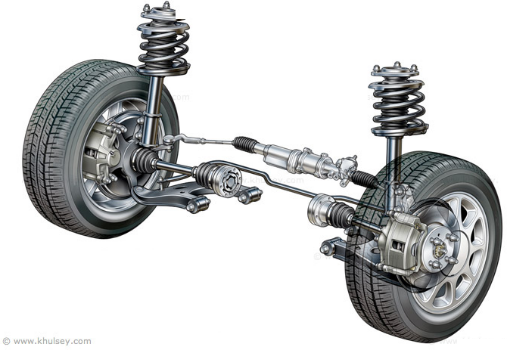 SHM has constant amplitude and goes on forever.In reality most systems will have oscillations which gradually decrease with the motion eventually dying away. This is called damped harmonic motion.For particle moving with damped harmonic motion:The different possibilities for the roots of the auxiliary equation correspond to different types of damping.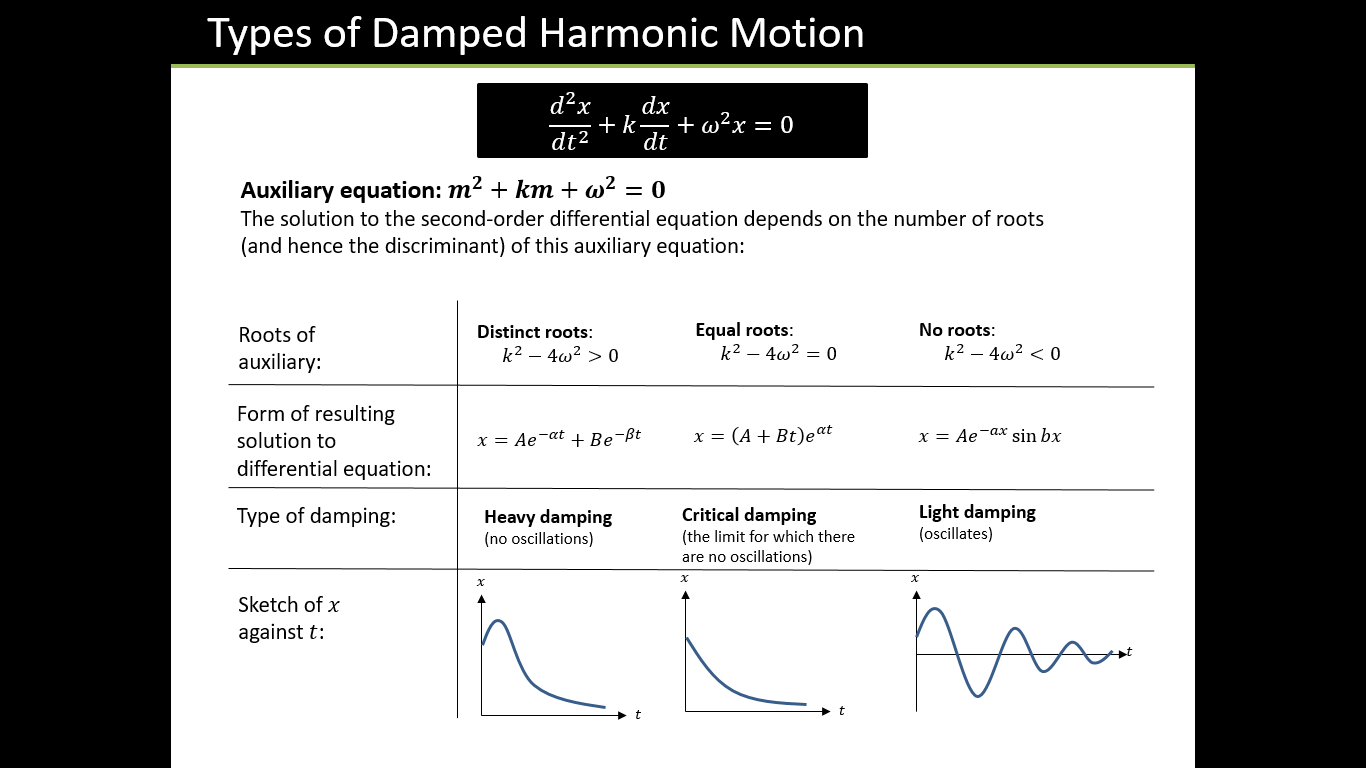 ExampleA particle  of mass 0.5 kg moves in a horizontal straight line. At time  seconds, the displacement of  from a fixed point, , on the line is  m and the velocity of  is  ms-1. A force of magnitude  N acts on  in the direction . The particle is also subject to a resistance of magnitude  N. When  and  is moving in the direction of increasing  with speed  ms-1,Show that Find the value of  when .A particle  hangs freely in equilibrium attached to one end of a light elastic string. The other end of the string is attached to a fixed point . The particle is now pulled down and held at rest in a container of liquid which exerts a resistance to motion on .  is then released from rest. While the string remains taut and the particle in the liquid, the motion can be modelled using the equation where  is a positive real constantFind the general solution to the differential equation and state the type of damping that the particle is subject to.One end of a light elastic spring is attached to a fixed point . A particle  is attached to the other end and hangs in equilibrium vertically below . The particle is pulled vertically down from its equilibrium position and released from rest. A resistance proportional to the speed of  acts on . The equation of motion of  is given aswhere  is a positive real constant and  is the displacement of  from its equilibrium position.Find the general solution to the differential equation.Write down the period of oscillation in terms of .